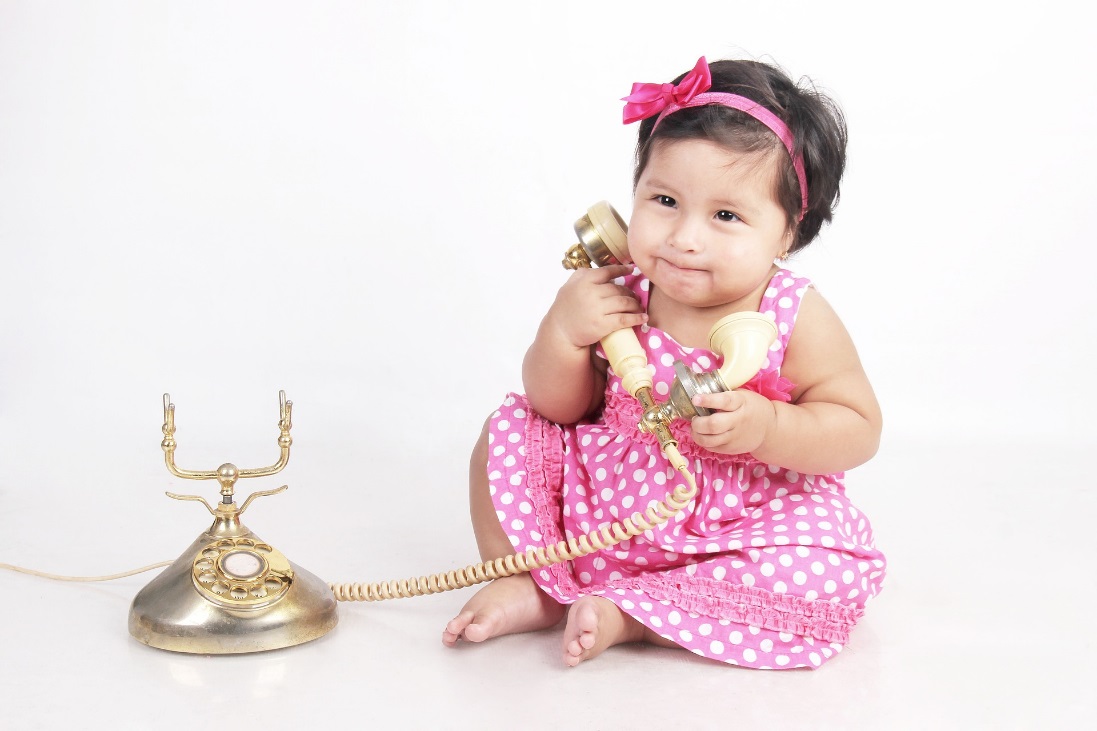 Biblioteka Publiczna Gminy Łomża z/s w Podgórzu wraz z filiami w Pniewie, Konarzycach, Wygodzie i Kupiskachzapraszają na zajęcia w czasie ferii zimowych23.01.2017-04.02.2017ZOBACZ SZCZEGÓŁOWY PROGRAM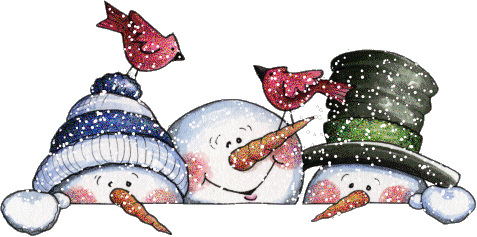 BPG Łomża z/s w Podgórzu - 12.00-14.0023.01-24.01.2017  - Każde dziecko coś potrafi- zajęcia plastyczne26.01.2017 -  Pantomima, czyli jak mówić bez słów27.01.2017 – Gry stolikowe, łamigłówki, gry planszowe30.01.2017 - Spotkanie Klubu Książki Kucharskiej31.01.2017 - Zabawy ze słowem, czyli gimnastyka głowy i języka02.02.2017 - Co w księgach piszczy- zajęcia literackie03.02.2017 - W głowie się nie mieści- jak kreatywnie pracować nad emocjami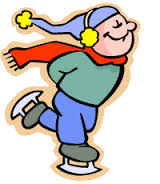 BPG Łomża Filia w Wygodzie – 13.00–16.0023.01 – 27.01.2017 -  Tydzień  wiedzy o pingwinach 
Poniedziałek: czytanie książki „Zaczarowana zagroda” A.Cz. Centkiewiczów. Rebusy, zagadki, krzyżówki o pingwinach.Wtorek: czytanie fragmentów książki „Mały pingwin Pik-Pok” A. Bahdaja. Rebusy, gry stolikowe, wiadomości o pingwinach.Czwartek: czytanie fragmentów książki „O pingwinie Kleofasku” I. Tuwim. Konkurs plastyczny na portret pingwina.Piątek: Konkurs plastyczny na portret pingwina. Lepienie pingwina ze śniegu. Gry stolikowe.  30.01 – 03.02.2017 - Biblioteczny Klub Książkowy.Poniedziałek: Czytanie baśni. Wykonywanie tekturowych obrazków do wybranych baśni. Gry stolikowe.Wtorek: Konkurs na odznakę i zakładkę dla miłośników książek.  Gry stolikowe. Czytanie baśni.Czwartek: Konkurs na wykonanie puzzli do ulubionej książki. Wykonywanie ekologicznej torby na zakupy i książki. Piątek: Dokończenie prac plastycznych. Podsumowanie konkursów, nagrodzenie zwycięzców. BPG Łomża Filia w Konarzycach – 13.00-15.00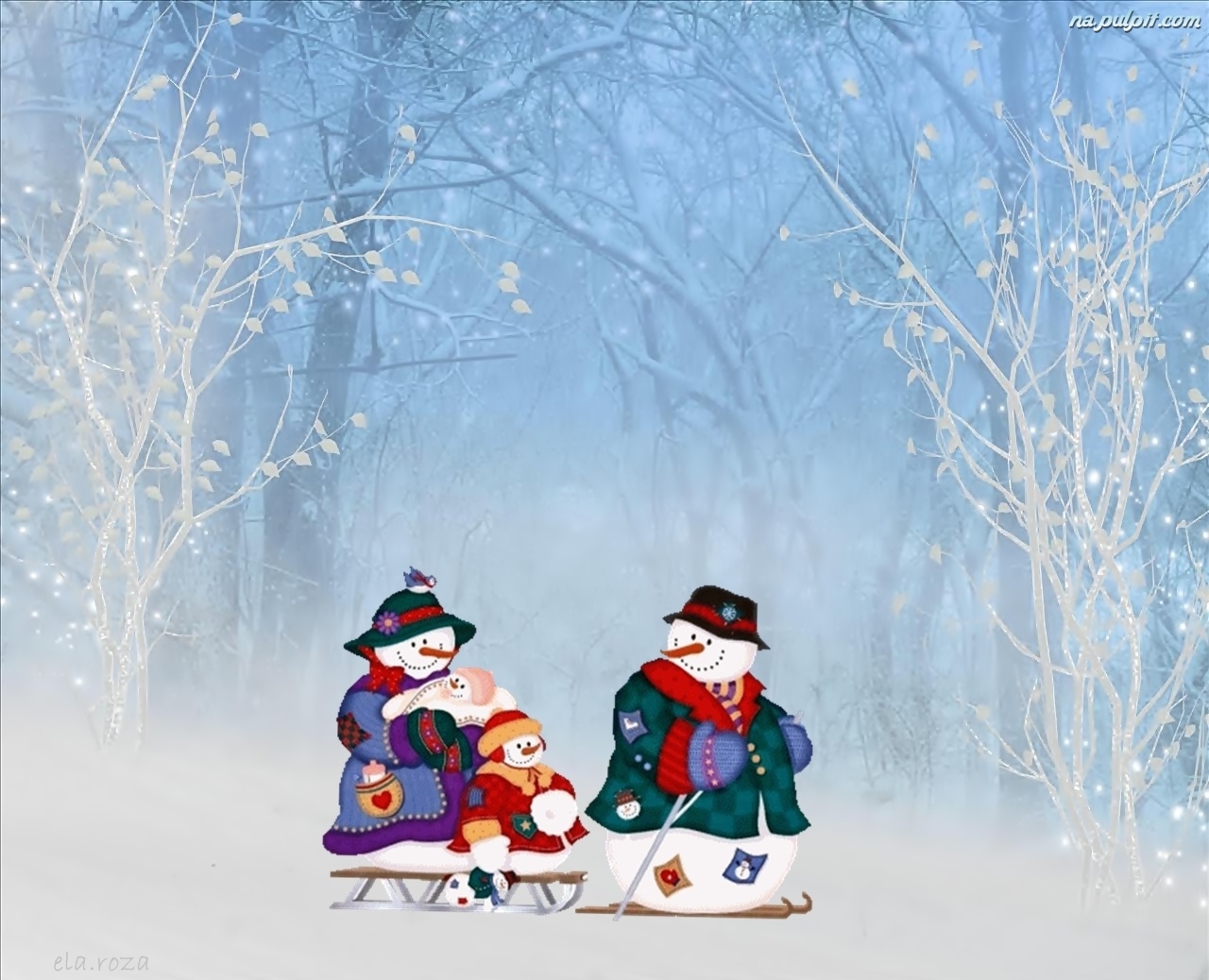 1. „Literkowy zawrót głowy” - zabawy z alfabetem polskim - układanie puzzli z     
    literkami.2. „Pod znakiem zapytania” -  zgaduj zgadule ze znajomości świata bajek.   
     Zgadywanki typu prawda – fałsz.3. „Zwierzęta Pana Brzechwy” - wspólne czytanie bajek i wierszy o zwierzętach,    malowanie ilustracji do wysłuchanych utworów, konkurs literacki „Magiczny    
    świat Jana Brzechwy”.4. „My się zimy nie boimy, w bibliotece się bawimy” -  głośne czytanie opowiadań i  
    wierszy o zimie,  zajęcia plastyczne - grupowe wyklejanie bałwana,5. „Zanim będzie wiosna” - konkurs plastyczny – Najpiękniejszy zimowy krajobraz.6. Rozrywki umysłowe . gry stolikowe,  układanie puzzli,  rozwiązywanie krzyżówek i 
    rebusów, bilard.BPG Łomża Filia w Kupiskach - 930 do 130023 stycznia 2017 r.  „Jaka jestem?” – różne oblicza książki24 stycznia 2017 r.  „Połykacze książek” – kuchenny kredens w bibliotece (seans filmowy i nie tylko).25 stycznia 2017 r.  „Nie święci garnki lepią”. – różne sposoby wytwarzania naczyń na przestrzeni wieków. Odlewamy betonowe osłonki do doniczek26 stycznia 2017 r.  Nagrywamy audiobook z ulubionymi fragmentami książki „Dzieci z Bullerbyn”.  Dodawanie podkładu muzycznego do nagrania lektora.27 stycznia 2017 r. Tworzymy zbiorek poezji autorstwa zesłańców na Syberię w latach 1941 – 1948 . Budowa książki, wyszukiwanie i wstawianie ilustracji oddających klimat poezji.30 stycznia 2017 r.  Historia komiksu. Tworzymy własne historyjki obrazkowe inspirowane ulubionymi utworami literackimi.31 stycznia 2017 r.  „Star Wars” origami.  Budujemy papierowe statki kosmiczne inspirowane filmem Gwiezdne wojny wykorzystując technikę origami.01 lutego 2017 r.  „Nie święci garnki lepią”. – S.Z.T.U.K.A. – ozdabiamy osłonki do doniczek wzorami sztuki współczesnej.02 lutego 2017 r. Nie tylko mróz maluje – zajęcia plastyczne03 lutego 2017 r. Konkurs czytelniczy „Czy znasz przeczytane książki” (czytanie fragmentów książek i odgadywanie tytułów i autorów)                BPG Łomża Filia w Pniewie - 12.00- 14.00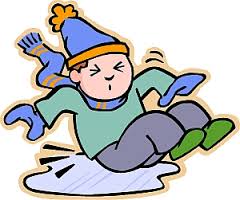 23.01.2017r. Zima w tęczowych kolorach – zajęcia literacko-plastyczne.Dzieci wysłuchają zimowych baśni H.Ch. Andersena i nowopoznaną techniką quilinge wykonają ilustrację do jednej z nich.24.01.2017r. Rytmy i rymy – zajęcia literackie – rozwijanie zdolnościtwórczych, próby samodzielnego układania wierszyków (np. swoim imieniu, przyjacielu, ulubionej maskotce).26.01.2017r. Zanim wrócą bociany – konkurs plastyczny na najpiękniejszezimowe krajobrazy, pejzaże z puszystym śniegiem, zgrzytającym mrozem i soplami lodu.27.01.2017r.Pociąg w bibliotece? – inscenizacja za pomocą pantomimygłośno czytanego tekstu J. Tuwima pt. „Lokomotywa”, wykonanie ilustracji do wiersza, z których zostanie ułożony pociąg.30.01.2017r. Literowy Zawrót Głowy! – zabawy i zagadki z alfabetem polskim, gimnastyka dla języka, przepisy na rymowane popisy z humorem, kalambury ze świata bajki, rywalizacja drużynowa.31.01.2017r. Księżniczka i książę idą na bal – rewia karnawałowej mody z wykorzystaniem kreacji z papieru lub gazet oraz nauka tańca, gestów i dostojnych ruchów;  wybór najpiękniejszej kreacji, konkurs tańca. 2.02.2017r. Eko zabawy dla małych i dużych – zajęcia twórcze, pozwalające ciekawie i mądrze wykorzystać materiały recyklingowe.3.02.2017r. Zagadki Sówki dla mądrej główki – zagadki, krzyżówki, rebusy, łamigłówki, zabawa literacko – plastyczna.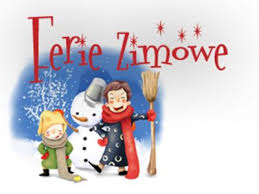 